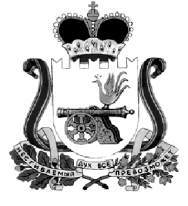 АДМИНИСТРАЦИЯ МУНИЦИПАЛЬНОГО ОБРАЗОВАНИЯ«КАРДЫМОВСКИЙ  РАЙОН» СМОЛЕНСКОЙ ОБЛАСТИ П О С Т А Н О В Л Е Н И Еот  12.04.2022                   № 00242Администрация муниципального образования «Кардымовский район» Смоленской областипостановляет:1. Внести в административный регламент предоставления муниципальной услуги «Предоставление информации об объектах, находящихся в реестре объектов муниципальной собственности муниципального образования «Кардымовский район» Смоленской области», утвержденный  постановлением Администрации муниципального образования «Кардымовский район» Смоленской области от 24.11.2015 №0000724  (в ред. от 08.06 2016 № 00298, от 10.10.2016 № 00703, от 11.04.2019 № 00233), следующие изменения: - пункт 19 дополнить абзацем следующего содержания:«Муниципальная услуга в упреждающем (проактивном) режиме не предоставляется.».2. Внести в административный регламент предоставления муниципальной услуги «Предоставление информации об объектах, находящихся в реестре объектов муниципальной собственности муниципального образования Кардымовского городского поселения Кардымовского района Смоленской области», утвержденный  постановлением Администрации муниципального образования «Кардымовский район» Смоленской области от 11.05.2017 №00312  (в ред. от 11.04.19 № 00222), следующие изменения: - пункт 19 дополнить абзацем следующего содержания:«Муниципальная услуга в упреждающем (проактивном) режиме не предоставляется.».3. Внести в административный регламент предоставления муниципальной услуги «Предоставление муниципального имущества муниципального образования «Кардымовский район» Смоленской области в аренду, в безвозмездное пользование (кроме земли)», утвержденный  постановлением Администрации муниципального образования «Кардымовский район» Смоленской области от 29.06.2016 № 00356 (в ред. от 10.10.2016 № 00554,  от 17.10.2016 № 00589, 10.10.2017 № 00704, от 11.04.2019 №00232), следующие изменения: - пункт 9.6 дополнить абзацем следующего содержания:«Муниципальная услуга в упреждающем (проактивном) режиме не предоставляется.».4. Внести в административный регламент предоставления муниципальной услуги «Согласование списания имущества, переданного в хозяйственное ведение муниципальным унитарным предприятиям, и имущества, переданного в оперативное управление муниципальным учреждениям», утвержденный  постановлением Администрации муниципального образования «Кардымовский район» Смоленской области от 19.08.2011 №00474 (в ред. от 21.06.2016 № 00333, от 12.10.2017 № 00718, от 17.10.2017 № 00727, от 05.03.2018 № 00143, от 11.04.2019 № 00234), следующие изменения:- пункт 20 дополнить абзацем следующего содержания: «Муниципальная услуга в упреждающем (проактивном) режиме не предоставляется.».5. Внести в административный регламент предоставления муниципальной услуги «Приватизация имущества, находящегося в собственности муниципального образования «Кардымовский район» Смоленской области (кроме земли)», утвержденный  постановлением Администрации муниципального образования «Кардымовский район» Смоленской области от 02.03.2017 № 00125 (в ред. от 10.10.2017 № 00701, от 11.04.2019 № 00231), следующие изменения:- пункт 20 дополнить абзацем следующего содержания: «Муниципальная услуга в упреждающем (проактивном) режиме не предоставляется.».6. Внести в административный регламент предоставления муниципальной услуги «Приватизация имущества, находящегося в  собственности муниципального образования  Кардымовское городское поселение Кардымовского района  Смоленской области (кроме земли)», утвержденный  постановлением Администрации муниципального образования «Кардымовский район» Смоленской области от 10.11.2020 № 00648, следующие изменения:- пункт 19 дополнить абзацем следующего содержания: «Муниципальная услуга в упреждающем (проактивном) режиме не предоставляется.».7. Внести в административный регламент предоставления муниципальной услуги «Предоставление муниципального имущества муниципального образования Кардымовское городское поселение Кардымовского района  Смоленской области в аренду, в безвозмездное пользование (кроме земли)», утвержденный  постановлением Администрации муниципального образования «Кардымовский район» Смоленской области от  03.12.2020 № 00714, следующие изменения:  - пункт 19 дополнить абзацем следующего содержания: «Муниципальная услуга в упреждающем (проактивном) режиме не предоставляется.».8. Внести в административный регламент предоставления муниципальной услуги «Приватизации жилищного фонда, находящегося в муниципальной собственности муниципального образования «Кардымовский район» Смоленской области», утвержденный  постановлением Администрации муниципального образования «Кардымовский район» Смоленской области от 06.10.2017 № 00679 (в ред. от 11.04.2019 № 00235), следующие изменения:          - пункт 17 дополнить абзацем следующего содержания: «Муниципальная услуга в упреждающем (проактивном) режиме не предоставляется.».9. Внести в административный регламент предоставления муниципальной услуги «Заключение договора на установку и эксплуатацию рекламной конструкции на земельном участке, здании или ином недвижимом имуществе, находящемся в муниципальной собственности муниципального образования «Кардымовский район» Смоленской области, а также на земельных участках, государственная собственность на которые не разграничена», утвержденный  постановлением Администрации муниципального образования «Кардымовский район» Смоленской области от 22.12.2015 № 00789 (в ред. от 08.02.2016 № 00299, от 10.10.2017 № 00702, от 11.04.2019 №00236), следующие изменения:- пункт 19 дополнить абзацем следующего содержания: «Муниципальная услуга в упреждающем (проактивном) режиме не предоставляется.».10. Внести в административный регламент предоставления муниципальной услуги «Прекращение правоотношений с правообладателями земельных участков» на территории  муниципального образования «Кардымовский район» Смоленской области», а также на земельных участках, государственная собственность на которые не разграничена», утвержденный  постановлением Администрации муниципального образования «Кардымовский район» Смоленской области от 27.11.2015 № 00732 (в ред. от 12.04.2016 № 00156, от 04.10.2017 № 00666, от 06.10.2017 № 00684, от 12.04.2019 № 00240, от 29.07.2020 № 00443), следующие изменения:  - пункт 19 дополнить абзацем следующего содержания: «Муниципальная услуга в упреждающем (проактивном) режиме не предоставляется.».11. Внести в административный регламент предоставления муниципальной услуги «Постановка граждан на учет в качестве лиц, имеющих право на предоставление земельных участков в собственность бесплатно», утвержденный  постановлением Администрации муниципального образования «Кардымовский район» Смоленской области от 11.03.2022 № 00136, следующие изменения:  - пункт 2.9 дополнить абзацем следующего содержания: «Муниципальная услуга в упреждающем (проактивном) режиме не предоставляется.».12. Внести в административный регламент предоставления муниципальной услуги «Предоставление земельного участка, находящегося в муниципальной собственности или государственная собственность на который не разграничена, в собственность бесплатно», утвержденный  постановлением Администрации муниципального образования «Кардымовский район» Смоленской области от 05.03.2022 № 00130, следующие изменения:  - пункт 2.9 дополнить абзацем следующего содержания: «Муниципальная услуга в упреждающем (проактивном) режиме не предоставляется.».13. Внести в административный регламент предоставления муниципальной услуги «Предоставление в собственность, аренду, постоянное (бессрочное) пользование, безвозмездное пользование земельного участка, находящегося в муниципальной собственности или государственная собственность на который не разграничена, без проведения торгов», утвержденный  постановлением Администрации муниципального образования «Кардымовский район» Смоленской области от 14.02.2022 № 00083, следующие изменения:  - пункт 2.9 дополнить абзацем следующего содержания: «Муниципальная услуга в упреждающем (проактивном) режиме не предоставляется.».14. Внести в административный регламент предоставления муниципальной услуги «Предоставление земельного участка, находящегося в муниципальной собственности или государственная собственность на который не разграничена, на торгах», утвержденный  постановлением Администрации муниципального образования «Кардымовский район» Смоленской области от 14.02.2022 № 00082, следующие изменения:  - пункт 2.10 дополнить абзацем следующего содержания: «Муниципальная услуга в упреждающем (проактивном) режиме не предоставляется.».15. Внести в административный регламент предоставления муниципальной услуги «Выдача разрешения на использование земель или земельного участка, находящихся в муниципальной собственности или государственная собственность на который не разграничена, без предоставления земельного участка и установления сервитута, публичного сервитута», утвержденный  постановлением Администрации муниципального образования «Кардымовский район» Смоленской области от 14.02.2022 № 00084, следующие изменения:  - пункт 2.9 дополнить абзацем следующего содержания: «Муниципальная услуга в упреждающем (проактивном) режиме не предоставляется.».16. Внести в административный регламент предоставления муниципальной услуги «Перераспределение земель и (или) земельных участков, находящихся в государственной или  муниципальной собственности, и земельных участков, находящихся в частной собственности», утвержденный  постановлением Администрации муниципального образования «Кардымовский район» Смоленской области от 14.02.2022 № 00077, следующие изменения:  - пункт 2.9 дополнить абзацем следующего содержания: «Муниципальная услуга в упреждающем (проактивном) режиме не предоставляется.».17. Внести в административный регламент предоставления муниципальной услуги «Обмен земельных участков, находящихся в неразграниченной или муниципальной собственности  муниципального образования «Кардымовский район» Смоленской области на земельные участки, находящиеся в частной собственности», утвержденный  постановлением Администрации муниципального образования «Кардымовский район» Смоленской области от 24.12.2018 №00971 (в ред. от 24.04.2019 № 00261), следующие изменения:  - пункт 20 дополнить абзацем следующего содержания: «Муниципальная услуга в упреждающем (проактивном) режиме не предоставляется.». 18. Внести в административный регламент предоставления муниципальной услуги «Установление сервитута (публичного сервитута) в отношении земельного участка, находящегося в муниципальной собственности или государственная собственность на который не разграничена», утвержденный  постановлением Администрации муниципального образования «Кардымовский район» Смоленской области от 14.02.2022 № 00081, следующие изменения:  - пункт 2.9 дополнить абзацем следующего содержания: «Муниципальная услуга в упреждающем (проактивном) режиме не предоставляется.».19. Внести в административный регламент предоставления муниципальной услуги «Согласование местоположения границ земельных участков», утвержденный  постановлением Администрации муниципального образования «Кардымовский район» Смоленской области от 05.06.2020 № 00296, следующие изменения:  - пункт 20 дополнить абзацем следующего содержания: «Муниципальная услуга в упреждающем (проактивном) режиме не предоставляется.».20. Внести в административный регламент предоставления муниципальной услуги «Установление (изменение, уточнения) видов разрешенного использования  земельных участков», утвержденный  постановлением Администрации муниципального образования «Кардымовский район» Смоленской области от 05.06.2020 № 00297, следующие изменения:  - пункт 19 дополнить абзацем следующего содержания: «Муниципальная услуга в упреждающем (проактивном) режиме не предоставляется.».21. Внести в административный регламент предоставления муниципальной услуги «Отнесение земель или земельных участков в составе таких земель к определенной категории земель или перевод земель и земельных участков в составе таких земель из одной категории в другую», утвержденный  постановлением Администрации муниципального образования «Кардымовский район» Смоленской области от 14.02.2022 № 00080, следующие изменения:  - пункт 2.9 дополнить абзацем следующего содержания: «Муниципальная услуга в упреждающем (проактивном) режиме не предоставляется.».22. Внести в административный регламент предоставления муниципальной услуги «Подача заявления о государственном кадастровом учете земельных участков», утвержденный  постановлением Администрации муниципального образования «Кардымовский район» Смоленской области от 10.06.2020 № 00305, следующие изменения:  - пункт 19 дополнить абзацем следующего содержания: «Муниципальная услуга в упреждающем (проактивном) режиме не предоставляется.».23. Внести в административный регламент предоставления муниципальной услуги «Предоставление недвижимого имущества, находящегося в муниципальной собственности, арендуемого субъектами малого и среднего предпринимательства, при реализации ими преимущественного права на приобретение арендуемого имущества, в собственность», утвержденный  постановлением Администрации муниципального образования «Кардымовский район» Смоленской области от 14.02.2022 № 00085, следующие изменения:  - пункт 2.9 дополнить абзацем следующего содержания: «Муниципальная услуга в упреждающем (проактивном) режиме не предоставляется.».24. Внести в административный регламент предоставления муниципальной услуги «Предоставление в аренду объектов муниципальной собственности муниципального образования «Кардымовский район» Смоленской области, включенных в перечень имущества, находящегося в муниципальной собственности муниципального образования «Кардымовский район» Смоленской области, свободного от прав третьих лиц (за исключением имущественных прав субъектов малого и среднего предпринимательства)», утвержденный  постановлением Администрации муниципального образования «Кардымовский район» Смоленской области от 20.06.2018 № 00465 (в ред. от 11.04.2019 № 00237), следующие изменения:  - пункт 16 дополнить абзацем следующего содержания: «Муниципальная услуга в упреждающем (проактивном) режиме не предоставляется.».25. Внести в административный регламент предоставления муниципальной услуги «Предоставление в аренду объектов муниципальной собственности муниципального образования Кардымовского городского поселения Кардымовского района Смоленской области, включенных в перечень имущества, находящегося в муниципальной собственности муниципального образования Кардымовского городского поселения Кардымовского района Смоленской области, свободного от прав третьих лиц (за исключением имущественных прав субъектов малого и среднего предпринимательства)», утвержденный  постановлением Администрации муниципального образования «Кардымовский район» Смоленской области от 17.08.2018 № 00608 (в ред. от 04.2019 № 00228), следующие изменения:  - пункт 16 дополнить абзацем следующего содержания: «Муниципальная услуга в упреждающем (проактивном) режиме не предоставляется.».26. Внести в административный регламент предоставления муниципальной услуги «Предоставление муниципальной преференции в целях имущественной поддержки субъектов малого и среднего предпринимательства», утвержденный  постановлением Администрации муниципального образования «Кардымовский район» Смоленской области от 18.06.2020 № 00398, следующие изменения:  - пункт 16 дополнить абзацем следующего содержания: «Муниципальная услуга в упреждающем (проактивном) режиме не предоставляется.».27. Внести в административный регламент предоставления муниципальной услуги «Сопровождение инвестиционных проектов на территории муниципального образования «Кардымовский район» Смоленской области», утвержденный  постановлением Администрации муниципального образования «Кардымовский район» Смоленской области от 25.06.2018 №00482 (в ред. от 10.04.2019 №00220), следующие изменения:  - пункт 19 дополнить абзацем следующего содержания: «Муниципальная услуга в упреждающем (проактивном) режиме не предоставляется.».28. Внести в административный регламент предоставления муниципальной услуги «Предоставление муниципальной поддержки инвестиционной деятельности на территории муниципального образования «Кардымовский район» Смоленской области», утвержденный  постановлением Администрации муниципального образования «Кардымовский район» Смоленской области от 15.12.2016  № 00719, следующие изменения:  - пункт 19 дополнить абзацем следующего содержания: «Муниципальная услуга в упреждающем (проактивном) режиме не предоставляется.».29. Внести в административный регламент предоставления муниципальной услуги «Выдача, переоформление и продление срока действия разрешения на право организации розничных рынков на территории муниципального образования «Кардымовский район» Смоленской области», утвержденный  постановлением Администрации муниципального образования «Кардымовский район» Смоленской области от 17.11.2015 № 00702 (в ред. от  08.04.2016 № 00155, от 06.10.2017 № 00686, от 08.04.2019 № 00203), следующие изменения:  - пункт 19 дополнить абзацем следующего содержания: «Муниципальная услуга в упреждающем (проактивном) режиме не предоставляется.».30. Внести в административный регламент предоставления муниципальной услуги «Выдача разрешения на размещение временных нестационарных аттракционов, передвижных цирков и зоопарков  на территории муниципального образования «Кардымовский район» Смоленской области», утвержденный  постановлением Администрации муниципального образования «Кардымовский район» Смоленской области от 17.11.2015  № 00704(в ред. от  08.04.2016  № 00139, от 05.10.2017 № 00678, от 09.04.2019 № 00208), следующие изменения:  - пункт 20 дополнить абзацем следующего содержания:«Муниципальная услуга в упреждающем (проактивном) режиме не предоставляется.».31. Внести в административный регламент предоставления муниципальной услуги «Выдача разрешения на размещение нестационарных объектов розничной торговли, общественного питания и иных сопутствующих услуг в дни проведения праздничных, культурно-массовых и прочих мероприятий на территории муниципального образования «Кардымовский район» Смоленской области», утвержденный  постановлением Администрации муниципального образования «Кардымовский район» Смоленской области от 17.11.2015 № 00703(в ред. от  08.04.2016  № 00154, от 06.10.2017 № 00685, от 08.04.2019 № 00204), следующие изменения:  - пункт 19 дополнить абзацем следующего содержания: «Муниципальная услуга в упреждающем (проактивном) режиме не предоставляется.».32. Внести в административный регламент предоставления муниципальной услуги «Предоставление консультативной помощи потребителям при защите их прав», утвержденный  постановлением Администрации муниципального образования «Кардымовский район» Смоленской области от 21.02.2017 № 00152 (в ред. от  09.04.2019 № 00209), следующие изменения:  - пункт 21 дополнить абзацем следующего содержания: «Муниципальная услуга в упреждающем (проактивном) режиме не предоставляется.».О внесении изменений в ряд административных регламентов предоставления муниципальных услугИсполняющий полномочия Главы муниципального образования «Кардымовский район» Смоленской области                                Д.В. Тарасов